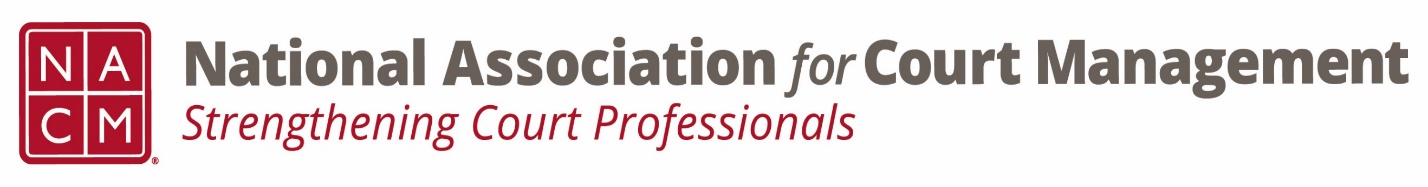 Ethics Conference Call MinutesThursday, January 25, 20242:00 p.m. (EDT)On the Call:  Stacey Worby, Samantha Wallis, Creadell Webb, Rick Pierce, Peter KieferOctober 26, 2023 Minutes were ApprovedGovernance Committee Call ReportRick reported on the work revising the 3-year National AgendaRevisions to the Operations and Procedures Manual were approved.Conference Development Committee Call ReportThe selected charity money at the midyear conference will go to Maui relief.Any other Committee Call ReportThe ECP Committee is focusing on “leading where you are”The CORE Committee is working on “pick your own CORE”The DEI Committee will host a pilot training for the Oregon Courts    New BusinessA markup of the ongoing revisions to the Model Code of Conduct (to date) were attached with the meeting notice for review and comment.  Meeting concluded and turned over to the Question of Ethics Conversation: Organizational Fairness Next Meeting- February 22, 2024